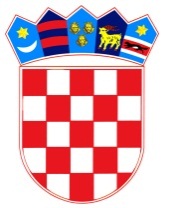           REPUBLIKA HRVATSKAOSJEČKO-BARANJSKA ŽUPANIJA            OPĆINA ŠODOLOVCI                   Općinsko vijećeZAPISNIKsa  31. sjednice Općinskog vijeća Općine Šodolovci održane dana 06. travnja 2021. godine u Šodolovcima, Ive Andrića 3Sjednica je započela s radom u 19.00 sati.Prisutni vijećnici: Lazar Telenta, Slobodanka Bijelić, Đurđica Ratković, Goran Kovačević, Nikola Grkinić, Goran Penava i Čedomir Janošević Odsutni vijećnici: Vjekoslav Brđanin, Slobodanka Matijević, Biljana Đuričić i Tomislav StarčevićOstali prisutni: Dragan Zorić (zamjenik općinskog načelnika koji obnaša dužnost općinskog načelnika Općine Šodolovci), Darija Ćeran (viša stručna suradnica za računovodstvene i financijske poslove) i Jovana Avrić (pročelnica Jedinstvenog upravnog odjela- u daljnjem tekstu: pročelnica, ujedno i zapisničar).Predsjednik Općinskog Vijeća pozdravio je sve prisutne, utvrdio kvorum i otvorio 31. sjednicu Općinskog vijeća Općine Šodolovci.Predsjednik Općinskog Vijeća pročitao je predloženi dnevni red i upitao prisutne ima li tko primjedbu ili dopunu za predloženi dnevni red današnje sjednice.Kako se nitko nije javio za riječ niti je bilo primjedbi ni prijedloga za dopunom Predsjednik je Prijedlog dnevnog reda stavio na glasovanje te je jednoglasno prihvaćen sljedeći dnevni red:DNEVNI REDRazmatranje i usvajanje zapisnika s 30. sjednice Općinskog vijeća Općine Šodolovci,Prijedlog I. izmjena i dopuna Proračuna Općine Šodolovci za 2021. godinu,Prijedlog I. izmjena i dopuna Programa javnih potreba u kulturi i religiji Općine Šodolovci za 2021. godinu,Prijedlog I. izmjena i dopuna Programa socijalne skrbi za 2021. godinu,Prijedlog I. izmjena i dopuna Programa javnih potreba u sportu Općine Šodolovci za 2021. godinu,Prijedlog I. izmjena i dopuna Programa javnih potreba u predškolskom odgoju i obrazovanju Općine Šodolovci za 2021. godinu,Prijedlog I. izmjena i dopuna Programa održavanja objekata i uređaja komunalne infrastrukture Općine Šodolovci za 2021. godinu,Prijedlog I. izmjena i dopuna Programa gradnje objekata i uređaja komunalne infrastrukture Općine Šodolovci za 2021. godinu,Prijedlog I. izmjena i dopuna Programa utroška sredstava ostvarenih raspolaganjem poljoprivrednim zemljištem u vlasništvu Republike Hrvatske na području Općine Šodolovci za 2021. godinu,Prijedlog Odluke o davanju prethodne suglasnosti na Opće uvjete isporuke komunalne usluge ukopa pokojnika unutar groblja Prijedlog Zaključka o usvajanju Izvješća o stanju u prostoruPrijedlog Odluke o davanju na korištenje nekretnine u vlasništvu Općine Šodolovci temeljem zamolbeRazno.Prije samog početka predloženo je i jednoglasno usvojeno da se točke od 2. do zaključno sa točkom 9. objedine i zajedno obrazlože te da se o njima zajedno raspravlja i glasuje.Prelazi se na rad prema utvrđenom dnevnom reduTOČKA 1. RAZMATRANJE I USVAJANJE ZAPISNIKA S 30. SJEDNICE OPĆINSKOG VIJEĆA OPĆINE ŠODOLOVCIPredsjednik Općinskog Vijeća upitao je nazočne ima li netko primjedbu na zapisnik s 30. sjednice Općinskog Vijeća Općine Šodolovci.Kako primjedbi i prijedloga nije bilo Predsjednik Općinskog Vijeća pozvao je vijećnike da glasuju o prijedlogu zapisnika s 30. sjednice Općinskog Vijeća.ZA je glasovalo sedam (7) vijećnikaPROTIV niti jedan (0)SUZDRŽAN niti jedan (0)Predsjednik vijeća konstatirao je kako je zapisnik usvojen jednoglasno sa sedam glasova ZA, te je općinsko vijeće Općine Šodolovci donijeloZAKLJUČAKo usvajanju zapisnika s 30. sjednice Općinskog Vijeća(Zaključak se prilaže zapisniku i njegov je sastavni dio- prilog 1).TOČKA 2. – 9.Prijedlog I. izmjena i dopuna Proračuna Općine Šodolovci za 2021. godinu,Prijedlog I. izmjena i dopuna Programa javnih potreba u kulturi i religiji Općine Šodolovci za 2021. godinu,Prijedlog I. izmjena i dopuna Programa socijalne skrbi za 2021. godinu,Prijedlog I. izmjena i dopuna Programa javnih potreba u sportu Općine Šodolovci za 2021. godinu,Prijedlog I. izmjena i dopuna Programa javnih potreba u predškolskom odgoju i obrazovanju Općine Šodolovci za 2021. godinu,Prijedlog I. izmjena i dopuna Programa održavanja objekata i uređaja komunalne infrastrukture Općine Šodolovci za 2021. godinu,Prijedlog I. izmjena i dopuna Programa gradnje objekata i uređaja komunalne infrastrukture Općine Šodolovci za 2021. godinu,Prijedlog I. izmjena i dopuna Programa utroška sredstava ostvarenih raspolaganjem poljoprivrednim zemljištem u vlasništvu Republike Hrvatske na području Općine Šodolovci za 2021. godinu,Viši stručni suradnik za računovodstvene i financijske poslove Darija Ćeran obrazložila je Općinskom vijeću Prijedlog I. izmjena i dopuna Plana Proračuna Općine Šodolovci za 2021. godinu uz obrazloženje I. izmjena i dopuna pojedinih Programa iz Proračuna koji se donose i usvajaju zajedno s tekućim proračunom.U I. izmjenama i dopunama Proračuna Općine Šodolovci za 2021. godinu predlažu se ukupni prihodi u iznosu od 10.092.432,43 kuna a odnose se na prihode poslovanja u iznosu od 8.551.715,91 kuna, prihode od prodaje nefinancijske imovine u iznosu od 500.000,00 kuna i raspoloživa sredstva iz prethodnih godina 1.040.716,52 kuna.U odnosu na plan Proračuna za 2021. godinu ukupni rashodi i izdaci povećani su za 416.072,18 kuna te sada iznose 10.092.432,43 kuna a odnose se na rashode poslovanja 7.203.669,43 kuna i rashode za nabavu nefinancijske imovine u iznosu od 3.034.900,00 kuna.Nakon dovršetka obrazlaganja Predsjednik vijeća otvorio je raspravu te upitao vijećnike javlja li se tko za riječ te ima li itko kakvo pitanje ili pak prijedlog za raspravu. Kako se nitko nije javio za riječ niti je bilo dodatnih pitanja Predsjednik općinskog vijeća stavio je Prijedlog I. izmjena i dopuna Plana Proračuna Općine Šodolovci za 2021. godinu te I. izmjene i dopune pojedinačnih Programa vezanih uz Plan Proračuna Općine Šodolovci za 2021. godinu na glasovanje:ZA je glasovalo sedam (7) vijećnikaPROTIV niti jedan (0)SUZDRŽAN niti jedan (0)Predsjednik vijeća konstatirao je da je jednoglasno sa sedam glasova ZA općinsko vijeće Općine Šodolovci usvojilo i donijelo:I. izmjene i dopune Proračuna Općine Šodolovci za 2021. godinu (prilog 2),I. izmjene i dopune Programa javnih potreba u kulturi i religiji Općine Šodolovci za 2021. godinu (prilog 3),I. izmjene i dopune Programa socijalne skrbi za 2021. godinu (prilog 4),I. izmjene i dopune Programa javnih potreba u sportu Općine Šodolovci za 2021. godinu (prilog 5),I. izmjene i dopune Programa javnih potreba u predškolskom odgoju i obrazovanju Općine Šodolovci za 2021. godinu (prilog 6),I. izmjene i dopune Programa održavanja objekata i uređaja komunalne infrastrukture Općine Šodolovci za 2021. godinu (prilog 7),I. izmjene i dopune Programa gradnje objekata i uređaja komunalne infrastrukture Općine Šodolovci za 2021. godinu (prilog 8),I. izmjene i dopune Programa utroška sredstava ostvarenih raspolaganjem poljoprivrednim zemljištem u vlasništvu Republike Hrvatske na području Općine Šodolovci za 2021. godinu,TOČKA 10. PRIJEDLOG ODLUKE O DAVANJU PRETHODNE SUGLASNOSTI NA OPĆE UVJETE ISPORUKE KOMUNALNE USLUGE UKOPA POKOJNIKA UNUTAR GROBLJAPročelnica Jedinstvenog upravnog odjela obrazložila je vijećnicima Opće uvjete isporuke komunalne usluge ukopa pokojnika unutar groblja koje je izradilo i nacrt na prethodnu suglasnost dostavilo Komunalno trgovačko društvo Šodolovci d.o.o. po direktoru društva.Nakon dovršetka izlaganja Predsjednik Općinskog vijeća otvorio je raspravu. Kako nije bilo daljnjih pitanja niti uključenja u raspravu o naprijed navedenom Prijedlogu Predsjednik  Općinskog vijeća Općine Šodolovci stavio je Prijedlog Odluke o davanju prethodne suglasnosti na opće uvjete isporuke komunalne usluge ukopa pokojnika unutar groblja na glasovanje:ZA je glasovalo sedam (7) vijećnikaPROTIV niti jedan (0)SUZDRŽAN niti jedan (0)Predsjednik vijeća konstatirao je da je jednoglasno sa sedam glasova ZA općinsko vijeće Općine Šodolovci usvojilo i donijelo:ODLUKUo davanju prethodne suglasnosti na opće uvjete isporuke komunalne usluge ukopa pokojnika unutar groblja(Odluka se prilaže zapisniku i njegov je sastavni dio- prilog 10).TOČKA 11. PRIJEDLOG ZAKLJUČKA O USVAJANJU IZVJEŠĆA O STANJU U PROSTORUPročelnica je vijećnicima predstavila i detaljnije predočila Izvješće o stanju u prostoru izrađeno od strane ovlaštene tvrtke Zavod za prostorno planiranje d.d. iz Osijeka. Predsjednik Općinskog vijeća upitao je javljali se tko za riječ te ima li pitanja za pročelnicu. Kako se nitko od nazočnih nije javio za riječ niti je imao kakvih pitanja Predsjednik je stavio na glasovanje Prijedlog Zaključka o usvajanju Izvješća o stanju u prostoru na glasovanje:ZA je glasovalo sedam (7) vijećnikaPROTIV niti jedan (0)SUZDRŽAN niti jedan (0)Predsjednik vijeća konstatirao je da je jednoglasno sa sedam glasova ZA općinsko vijeće Općine Šodolovci usvojilo i donijelo:ZAKLJUČAK o usvajanju Izvješća o stanju u prostoru(Zaključak se prilaže zapisniku i njegov je sastavni dio- prilog 11).TOČKA 12. PRIJEDLOG ODLUKE O DAVANJU NA KORIŠTENJE NEKRETNINE U VLASNIŠTVU OPĆINE ŠODOLOVCI TEMELJEM ZAMOLBEZamjenik općinskog načelnika koji obnaša dužnost općinskog načelnika Općine Šodolovci Dragan Zorić upoznao je vijećnika sa zaprimljenom zamolbom Nikole Maksimovića iz Šodolovaca sa zahtjevom za davanje nekretnine koja se nalazi u naselju Šodolovci u ulici Sime Matavulja na besplatno korištenje Nakon dovršetka izlaganja Predsjednik Općinskog vijeća otvorio je raspravu. Kako nije bilo daljnjih pitanja niti uključenja u raspravu o naprijed navedenom Prijedlogu Predsjednik  Općinskog vijeća Općine Šodolovci stavio je Prijedlog Odluke o davanju na korištenje nekretnine u vlasništvu Općine Šodolovci temeljem zamolbe na glasovanje:ZA je glasovalo sedam (7) vijećnikaPROTIV niti jedan (0)SUZDRŽAN niti jedan (0)Predsjednik vijeća konstatirao je da je jednoglasno sa sedam glasova ZA općinsko vijeće Općine Šodolovci usvojilo i donijelo:ODLUKUo davanju na korištenje nekretnine u vlasništvu Općine Šodolovci temeljem zamolbe(Odluka se prilaže zapisniku i njegov je sastavni dio- prilog 12).TOČKA 13. RAZNOSjednica je završila u 19.40 sati.ZAPISNIČAR:                                                                                PREDSJEDNIK VIJEĆA:Jovana Avrić                                                                                              Lazar TelentaKLASA: 021-05/21-02/2URBROJ: 2121/11-01-21-2Šodolovci, 06. travnja 2021.